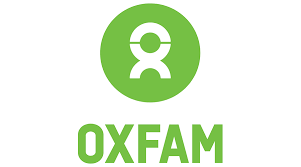 AT OXFAM, WE WON’T LIVE WITH POVERTY. Together we can end extreme poverty for good. Will you join us? Gender & Protection OfficerOxfam is committed to preventing any type of unwanted behaviour at work including sexual harassment, exploitation and abuse, lack of integrity and financial misconduct; and committed to promoting the welfare of children, young people and adults. Oxfam expects all staff and volunteers to share this commitment through our code of conduct. We place a high priority on ensuring that only those who share and demonstrate our values are recruited to work for us.  All offers of employment will be subject to satisfactory references and appropriate screening checks, which can include criminal records and terrorism finance checks. ABOUT OXFAMOxfam is a global movement of people who won’t live with the injustice of poverty. Together we save and rebuild lives in disasters. We help people build better lives for themselves. We speak out on the big issues that keep people poor, like inequality, discrimination against women and climate change. And we won’t stop until every person on the planet can live without poverty.Oxfam GB is a member of the international confederation Oxfam.OUR TEAMOxfam protection program works to develop affected communities’ skills to play a leading role in their protection. We operate in camps, urban, semi-urban and rural areas across five governorates in Iraq. The focus is to improve the safety of the civilian population against threats that commonly occur to them. The team works to take active steps to reduce risks as well as identify methods to help restore the well-being and dignity of the affected population. With an emphasis on Safe- programming, we work with the affected communities to access assistance without exposing themselves to risk or forcing them to be in a dangerous situation. Together with local civil society, national and international organizations, and the affected community, we make efforts to advocate and campaign, to improve the protection of the civilian population of Iraq.JOB PURPOSEUnder the supervision of the Area Programme Manager, the Gender & Protection Officer will lead Oxfam Protection activities in Pibor. She/he will deliver the Community-based Protection activities together with the Protection Assistants, partners, and community volunteers. The job holder manages the protection activities action plans, including, the service gap analysis map, developing disseminating resources on information sharing with communities; capacity building of local protection structures, and will manage unstructured PSS activities and cash for protection. She/he will support sectorial teams to apply Safe-Programming standards throughout the programmed cycle. The Gender & Protection Officer will support the team in delivering contextual and practical analysis (on-going) of the protection issues in the assigned area, including constraints, sensitivities, and risks associated with the work. She/he will support the implementation of protection activities with an emphasis on the gendered aspect of conflict, violence, and abuse.CORE DETAILSKEY RESPONSIBILITIESTechnicalDevelop and regularly update emergency and protection service mapsEnsure service information sharing with the community applied an age, gender and diversity approachMonitor protection issues in the assigned areas of intervention and generate protection situation reportsUse protection methodologies to conduct discussion sessions with the community and proactively follow up on any protection casesCo-facilitate capacity-building training on protection and safe programming to Oxfam staff, partners, and community structuresWith support from the Roving Protection Coordinator/Team leader represent Oxfam protection program in the assigned areas to relevant stakeholdersAssess and generate data for rapid gender and context analysis in programs’ sub-districtsPrepare (on-going) protection risk assessments, mitigation methods, and action plans, and ensure implementation and consistent documentation of action plansIdentify and review cash for protection cases ensuring they are in line with Oxfam standard operating proceduresManage cash for protection and all other referrals information, ensuring adequate information management of casesWork with the Programme teams to coordinate community consultations and orientation sessions about rights, entitlements, registration, and essential and specialist services in the districtsWorks with local partners, local government offices, and civil society organizations to conduct safe programming and protection against sexual exploitation and abuse capacity-building eventsRepresent Oxfam in Protection Working Groups and other local Protection forums and GBV working group meetings on behalf of the ProgrammeCoordinates activities with Oxfam and consortium sector leads to ensure integration of protection in program activitiesSupports and coordinates with MEAL Officers for baseline surveys, post-distribution, and other monitoringSubmits monthly reports to track the beneficiary numbers regarding information dissemination and where applicable, referral activitiesProvides written feedback about protection incidents, issues, and aid-related community- conflictsManagementManage a team of Protection Assistants, volunteers, and Community protection structures  Supervise the implantation of the protection plans per locationEnsure procurement of protection supplied follows Oxfam procurement proceduresEnsure all protection information applies protection information management standardsReview and evaluate Protection Assistants’ performance and proactively plan capacity training neededIntegrate Oxfam gender and safeguarding principles to guide any management plansOtherRequired to adhere to Oxfam’s principles and values as well as the promotion of gender justice and women's rightsUnderstanding of and commitment to adhere to equity, diversity, gender, child safety and staff health and wellbeing principlesSKILLS, EXPERIENCE AND KNOWLEDGEEssentialAt least 3 years’ experience in Gender and Protection field, working with Humanitarian or Development AgenciesDegree in Law, Social Sciences, International Relations, or Social workGood spoken and written English and Arabic language abilitiesAdvanced IT skillsDesirablePrior experience in community-based protection and conflict managementKey AttributesAbility to demonstrate sensitivity to cultural differences and gender issues, as well as the commitment to equal opportunitiesAbility to demonstrate an openness and willingness to learn about the application of gender/gender mainstreaming, women’s rights, and diversity for all aspects of development workCommitment to Oxfam’s safeguarding policies to ensure all people who come into contact with Oxfam are as safe as possibleOrganizational ValuesAccountability – Our purpose-driven, results-focused approach means we take responsibility for our actions and hold ourselves accountable. We believe that others should also be held accountable for their actionsEmpowerment – Our approach means that everyone involved with Oxfam, from our staff and supporters to people living in poverty, should feel they can make change happenInclusiveness – We are open to everyone and embrace diversity. We believe everyone has a contribution to make, regardless of visible and invisible differencesNote to candidates: Shortlisted candidates will be assessed on our organizational values and attributes at the interview stage. The successful candidate(s) will be expected to adhere to our code of conduct. We encourage candidates to read and understand our code of conduct here.FOR INTERNAL USE ONLY:JOB FAMILY: Programme DIMENSIONS:The following responsibilities are not exhaustive.  They aim to provide a clear sense of the nature and scope of jobs at this grade:Delegated authority to supervise junior staff and/or volunteers and delegated projects/activities.Problems vary and include a combination of routine and some complex.Work pattern is a mixture of reactive and project work.Required to make sound judgements regularly within agreed processes using a good understanding of the team and the facilities of the team.Communication is largely with internal staff, (including internationally) also with some external contacts and target audiences to support operational work.Analysis and communication of some complex information at a simple level is required to a wide audience to promote and influence.At Oxfam, our job descriptions provide a guide to what might be expected in the role. Along with our strategy the job profile is used to help to shape specific objectives for employees. Employees are supported to deliver these objectives and they are annually assessed against them as part of the Oxfam performance review process. This job profile is not incorporated into the employment contract.OXFAM LEADERSHIP COMPETENCY FRAMEWORKLocation:(Nyirol 1, Akobo 1, and 1 Rumbek)Our package:As Per the Oxfam Salary ScaleContract type:National ContractHours of work:40   hours per week.   This   is   a    full-time role; however, Oxfam offers various flexible arrangements which candidates can discuss with the Recruiting Manager at the interview stageThis role reports to:The Area Programme Manager with dotted reporting to Roving Protection coordinator Staff reporting to this post:Protection Field OfficersKey relationships/interactions:Oxfam sectorial teams; local authorities; public institutions; Protection Cluster Working Groups, local civil society organizations, and national and international humanitarian and development agencies.Screening checks:All successful candidates will be screened through World-Check to comply with counter-terrorism and financial sanctionsregulations.CompetenciesDescriptionDecisivenessWe are comfortable to make transparent decisions and to adapt decision making modes to the context and needs.InfluencingWe have the ability to engage with diverse stakeholders in a way that leads to increased impact for the organization We spot opportunities to influence effectively and where there are no opportunities we have the ability to create them in a respectful and impactful manner.HumilityWe put ‘we’ before ‘me’ and place an emphasis on the power of the collective, nurture the team and play to the strengths of each individual. We are not concerned with hierarchical power, and we engage with, trust and value the knowledge and expertise of others across all levels of the organization.Relationship BuildingWe understand the importance of building relationship, within and outside the organization. We have the ability to engage with traditional and non-traditional stakeholders in ways that lead to increased impact for the organization.ListeningWe are good listeners who can see where deeper levels of thoughts and tacit assumptions differ. Our messages to others are clear, and consider different preferences.Mutual AccountabilityWe can explain our decisions and how we have taken them based on our organizational values. We are ready to be held to account for what we do and how we behave, as we are also holding others to account in a consistent manner.Agility, Complexity, and AmbiguityWe scan the environment, anticipate changes, are comfortable with lack of clarity and deal with a large number of elements interacting in diverse and unpredictable ways.Systems ThinkingWe view problems as parts of an overall system and in their relation to the whole system, rather than reacting to a specific part, outcome or event in isolation. We focus on cyclical rather than linear cause and effect. By consistently practicing systems thinking we are aware of and manage well unintended consequences of organizational decisions and actions.Strategic Thinking and JudgmentWe use judgment, weighing risk against the imperative to act. We make decisions consistent with organizational strategies and values.Vision SettingWe have the ability to identify and lead visionary initiatives that are beneficial for our organization and we set high-level direction through a visioning process that engages the organization and diverse external stakeholders.Self-AwarenessWe are able to develop a high degree of self-awareness around our own strengths and weaknesses and our impact on others. Our self-awareness enables us to moderate and self- regulate our behaviors to control and channel our impulses for good purposes.EnablingWe all work to effectively empower and enable others to deliver the organizations goals through creating conditions of success. We passionately invest in others by developing their careers, not only their skills for the job. We provide freedom; demonstrate belief and trust provide appropriate support. We give more freedom and demonstrate belief and trust, underpinned with appropriate support.